Входная контрольная работа 6 класс по учебнику Н.Я. ВиленкинКритерии оценивания: Задания из 1 части оцениваются в 1 баллЗадания из второй части:	1 задание – 2 балла					2 задание – 3 балла					3 задание – 4 балла10-19 баллов – отметка «5»7-9 баллов – отметка «4»4-6 баллов – отметка «3»0-3 балла – отметка «2»Минимальное количество баллов: алгебра – 1 балл, геометрия – 1 балл, реальная математика – 1 балл.Муниципальное бюджетное общеобразовательное учреждение«Основная школа № 7»Входная контрольная работа 6 классВариант № 1I частьАлгебраНайдите значение выражения:    937 - (137+793)Найдите значение выражения:    5х + 1,4 + 2х при х=3Решите уравнение:                         Найди значение выражения:         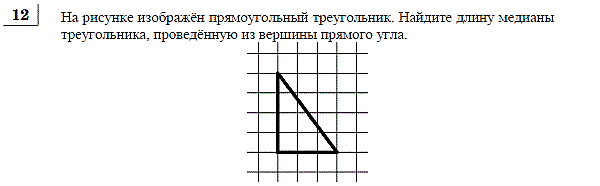 ГеометрияНайди площадь треугольника, изображенного на рисункеПрямоугольный участок земли имеет длину 8,5 м, ширину 4,7м. Найдите периметр этого участка.Дан прямоугольник АВСД. Найдите сторону ВС, если, сторона АВ = 5см, а площадь этого участка равна 20 см2Реальная математикаОдну страницу принтер печатает 6 секунд. Сколько страниц напечатает принтер за 2 минуты.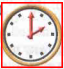 Не пользуясь транспортиром, определите угол между стрелками часов. Выразите в метрах 6 дм.II частьВыполните действие:   60,75 – 6,45∙(2,7+4,3)Найдите среднее арифметическое чисел   84,32; 84,47; 84,56; 84,68 и округлите его до десятых.Из одного и того же пункта в противоположных направлениях вышли 2 пешехода. Через 3 часа расстояние между ними стало 21 км. Найдите скорость второго пешехода, если скорость первого пешехода 4 км/чМуниципальное бюджетное общеобразовательное учреждение«Основная школа № 7»Входная контрольная работа 6 классВариант № 2I частьАлгебраНайдите значение выражения:    846 - (121+613)Найдите значение выражения:    4х + 1,7 + 3х при х=2Решите уравнение:                         Найди значение выражения:         ГеометрияНайди площадь треугольника, изображенного на рисункеПрямоугольный участок земли имеет длину 7,5м, ширину 5,3м. Найдите периметр этого участка.Дан прямоугольник АВСД. Найдите сторону ВС, если, сторона АВ = 6см, а площадь этого участка равна 24 см2Реальная математикаОдну страницу принтер печатает 9 секунд. Сколько страниц напечатает принтер за  3 минуты.Не пользуясь транспортиром, определите угол между стрелками часов. Выразите в метрах 5 см.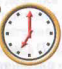 II частьВыполните действие:   20,45 + 5,15∙(3,6 + 2,4)Найдите среднее арифметическое чисел   76,32; 74,43; 75,41; 72,36 и округлите его до десятых.Из одного и того же пункта в противоположных направлениях вышли 2 пешехода. Через 4 часа расстояние между ними стало 44 км. Найдите скорость второго пешехода, если скорость первого пешехода 6 км/ч